UNIVERSIDADE FEDERAL FLUMINENSE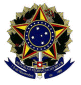 INSTITUTO DE CIÊNCIAS HUMANAS E FILOSOFIANiterói, 30/09/2021ATA – COMISSÃO ELEITORAL LOCAL	A Comissão Eleitoral Local responsável pela consulta para os cargos de Coordenador e Vice-Coordenador do Programa de Pós-Graduação em Filosofia, instituída pela DTS EGH 23, de 26 de agosto de 2021, apresenta o resultado da consulta eleitoral para Coordenação e Vice-Coordenação do Programa de Pós-Graduação em Filosofia:Urna docentes: Chapa 1 (Coordenadora: Mariana de Toledo Barbosa / Vice-Coordenador: Vladimir Menezes Vieira) – 13 votosBranco – 0 voto Nulo – 0 votoUrna discentes: Chapa 1 (Coordenadora: Mariana de Toledo Barbosa / Vice-Coordenador: Vladimir Menezes Vieira) – 4 votos Branco – 0 voto Nulo – 0 voto__________________________________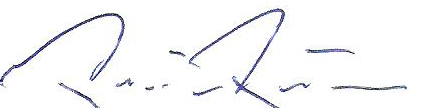 Patrick Estellita Cavalcanti Pessoa - SIAPE: 1708338 (Presidente)________________________________________________Bernardo Barros Coelho de Oliveira – SIAPE 1172835________________________________________________ Carlos Diógenes Tourinho– SIAPE 2569052________________________________________Annelise Schwarcz – matrícula M074.220.002 (Representante discente)